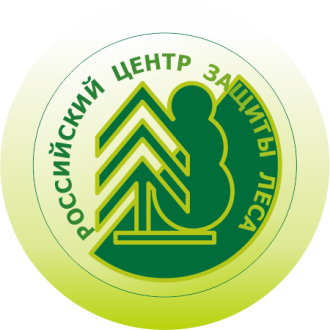 РОССИЙСКИЙ ЦЕНТР ЗАЩИТЫ ЛЕСА24 января 2020 годаРослесозащита проверила более 400 т семян лесных растенийРослесозащита подвела итоги работы за 2019 год по оценке характеристик семян лесных растений. Данные предоставлялись филиалами учреждения. В прошедшем году проверку качества прошли более 400 т семян лесных растений: свежезаготовленные и хранящиеся. Качество всех проверенных партий официально подтверждено удостоверениями или сертификатами с галограммой. Эти семена теперь законно могут быть использованы в регионах при лесовосстановлении.Оценка качества включает в себя ряд анализов: определяется чистота, энергия прорастания, всхожесть, жизнеспособность и доброкачественность семян. Всего существует 3 класса качества, а также дополнительный, характеризующий состояние семян, показатель - некондиционные семена. В 2019 году проверенные семена разделились по классам качества в следующем соотношении - к семенам 1 и 2 классов качества было отнесено  почти 90% семян, некондиционные, которые нельзя использовать при воспроизводстве лесов, составили 2%.По мнению сотрудников отдела оценки качества лесных семян и федерального фонда семян, к снижению процента заготовки низкокачественных и некондиционных семян в целом по России могли бы  привести предварительные анализы лесосеменного сырья. При таком анализе определяется степень поврежденности вредителями, процент выхода семян из шишек, качество полученных семян. В результате лесопользователи, которые привезли шишки из разных мест на проверку, получают рекомендации,  на каком участке леса целесообразнее вести заготовку.Помимо оценки посевных качеств, Рослесозащита также проверила партии семян на зараженность грибами и поврежденность вредителями. Данная процедура необходима для подготовки рекомендаций по предпосевной обработке или по дальнейшему режиму хранения, которые также входят в документы о качестве.Отдел взаимодействия с общественными организациями и СМИ Федеральное бюджетное учреждение «Российский центр защиты леса»141207, Московская область, г. Пушкино, ул. Надсоновская, д. 13Тел. (495) 993 34 07, доб. 152 press@rcfh.ru рослесозащита.рф